EPS - RandonnéeMiramasEntre ombres et lumièresCompétencesEPS- Conduire un déplacement sans appréhension et en toute sécurité.- Adapter son déplacement aux différents milieux.- Tenir compte du milieu et de ses évolutions (vent, eau, végétation etc.).- Gérer son effort pour pouvoir revenir au point de départ.- Aider l’autre.Géographie- Identifier les caractéristiques de mon(mes) lieu(x) de vie.- Localiser mon (mes) lieu(x) de vie et le(s) situer à différentes échelles.Objectifs Adapter son effort à la longueur du parcours. Se repérer sur une carte. Observer le paysage à la recherche d’éléments. Découvrir les espaces naturels de sa ville.La randonnée- Longueur : environ 8 km, au départ du parking du collège Miramaris.- Dénivelé : 80 m.- Difficulté : randonnée facile, nécessitant malgré tout des chaussures de marche.- Pour suivre la randonnée : Balisage blanc. Utiliser le guide « Entre ombres et lumières », édité par la Ville de Miramas (attention : le départ sur le dépliant se fait au parking du théâtre de la Colonne, alors que pour ma part, je démarre au parking du collège Miramaris).- Commentaires : Attention au balisage quelques centaines de mètres après avoir laissé le centre aéré de Cabasse : arrivé devant une maison avec des chevaux, au niveau d’une patte d’oie, l’itinéraire part à gauche par un chemin étroit, non balisé dans un premier temps : il ne faut pas le louper ! Arrivé au parking du golf, le propriétaire des lieux préfère qu’on évite de traverser les terrains de jeux. Il faut donc se diriger vers une table de pique-nique sur la droite, prendre le chemin qui la contourne par la gauche puis choisir le chemin qui monte à gauche à quelques mètres de là. Ce chemin surplombe le terrain et évite d’être trop près des golfeurs (ce qui permet de ne pas risquer une balle perdue)EPS - RandonnéeMiramas - Entre ombres et lumières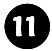 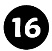 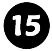 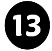 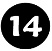 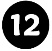 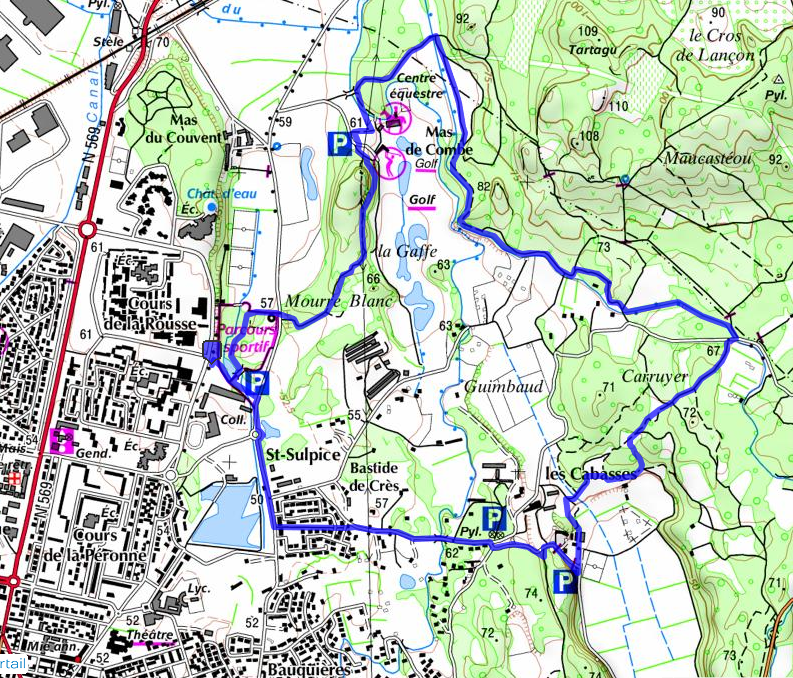 EPS - Randonnée 					Prénoms : .......................................................................							........................................................................................Miramas - Entre ombres et lumières1 - Pour chaque lieu de la carte, indiquez la lettre correspondant à la bonne image.2 - Entourez dans le tableau les lettres correspondant aux combinaisons ci-dessus.Maintenant, reconstituez la phrase mystère.…………………………………………………………………………………………………………………………..…………….....................................................................................................................................................................................................................................................................................................................EPS - Randonnée CorrigéMiramas - Entre ombres et lumières1 - Pour chaque lieu de la carte, indiquez la lettre correspondant à la bonne image.2 - Entourez dans le tableau les lettres correspondant aux combinaisons ci-dessus.Maintenant, reconstituez la phrase mystère.Vive la randonnée !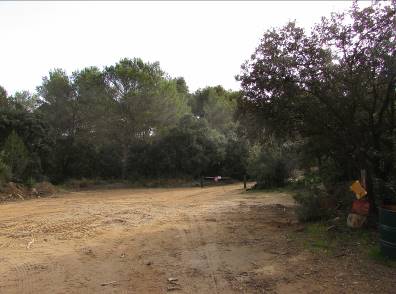 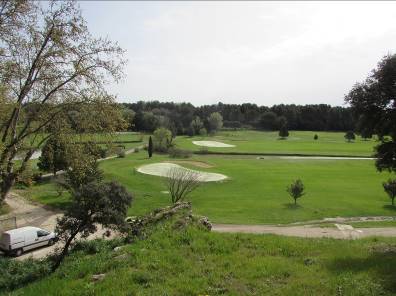 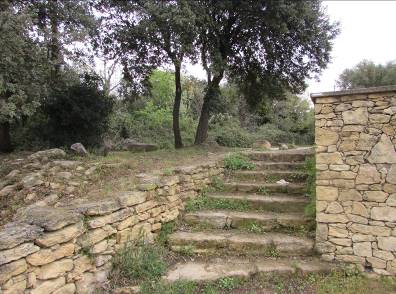 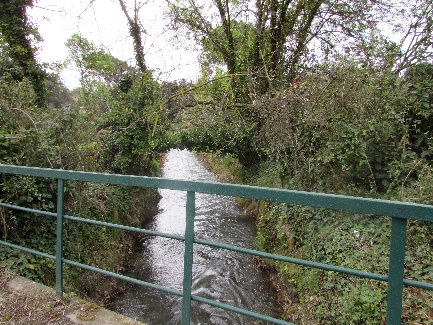 ABCD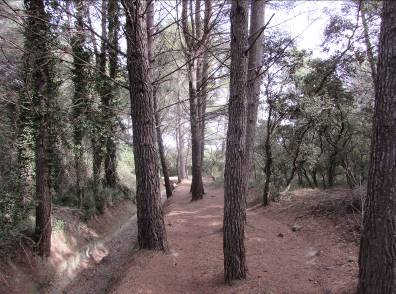 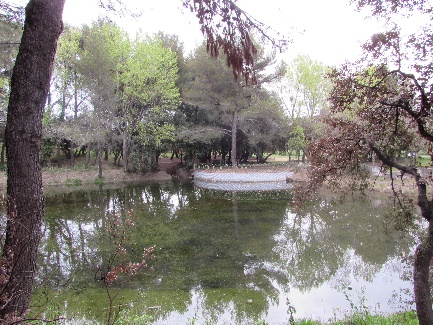 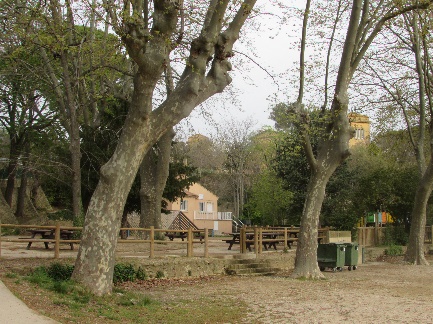 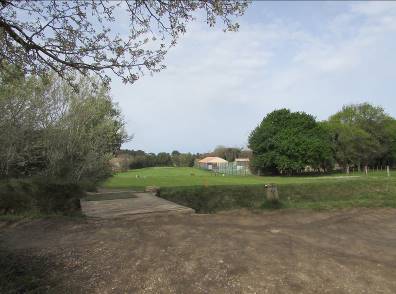 EFGH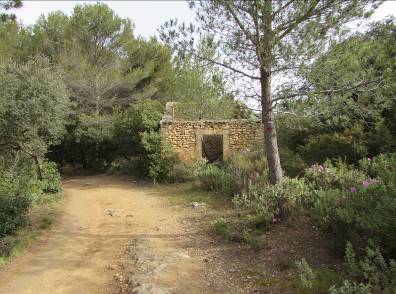 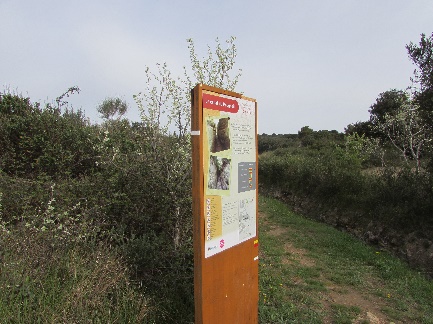 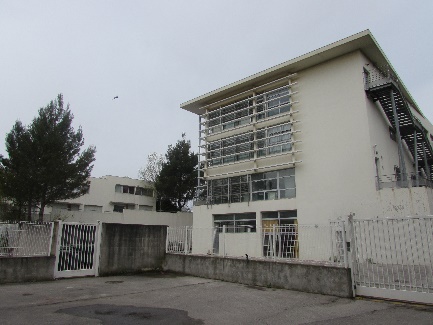 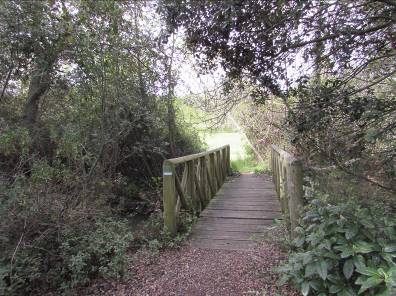 IJKL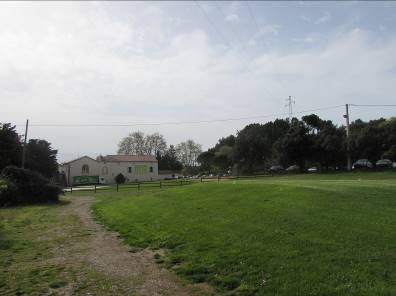 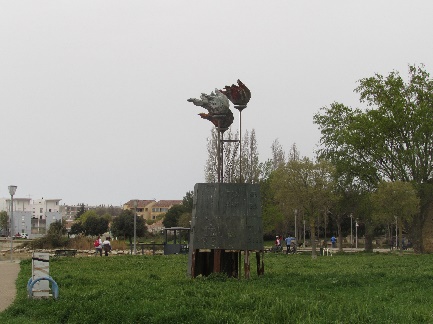 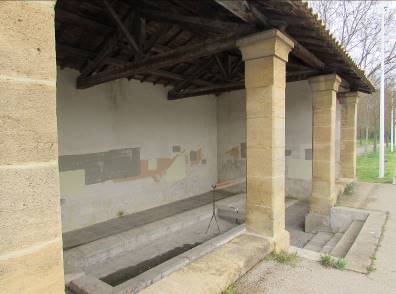 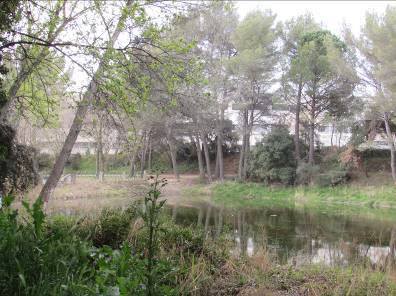 MNOP12345678F91011121314151612345678910111213141516AFGRVABLMP?ENDQXCBYHUJNGFDSQXCDREACERTILOLMCVFRACSWDFGIOMAIOERFVBNGTEADERBOKTRDEDFGHOFVCEDFI!CEASZOKEAGVBNJKLRRFDSZRTYUHUILDFRZASEOCBGTYIUIMPLEDFNRTYUACVJCFRTYUKALMEFREASKCIVRTHUIKOMPISDELVEFRTYUIOPMZNCZSMCAEFGHTIOMXSZEPRNRVVFHJKLMRTYUILOOOTLEVFRGHZEACIKLPCDFGHIEDFIAXSQZ!12345678FKNOCDGJ910111213141516IEHALMBP12345678910111213141516AFGRVABLMP?ENDQXCBYHUJNGFDSQXCDREACERTILOLMCVFRACSWDFGIOMAIOERFVBNGTEADERBOKTRDEDFGHOFVCEDFI!CEASZOKEAGVBNJKLRRFDSZRTYUHUILDFRZASEOCBGTYIUIMPLEDFNRTYUACVJCFRTYUKALMEFREASKCIVRTHUIKOMPISDELVEFRTYUIOPMZNCZSMCAEFGHTIOMXSZEPRNRVVFHJKLMRTYUILOOOTLEVFRGHZEACIKLPCDFGHIEDFIAXSQZ!